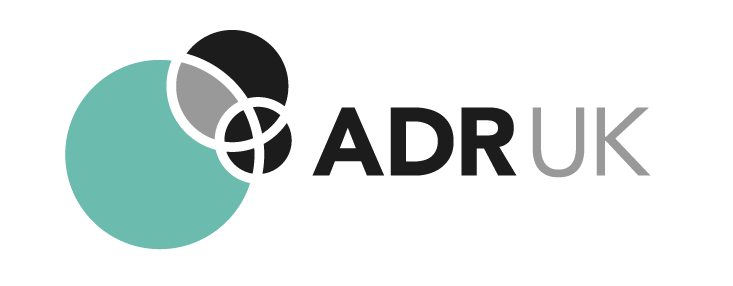 Supervisors are to complete one copy of this form for each requested PhD studentship opportunity. Please note:DTPs can apply for up to a total of four studentship opportunities each across their partnership and are responsible for coordinating the application process. Please ensure that you have consulted with your DTP Director (listed here), before completing this form. Individual supervisors can submit multiple applications [using this form], but each application must address different research topics and/or questions [Section II]. One Form B per studentship.Applications that plan to use ADR UK flagship datasets will be prioritised.Studentships are expected to start at the beginning of the 2023/24 academic year and are bound by the same terms and conditions as students funded directly by ESRC, including expectations regarding core training. * Please limit responses to up to 2,000 characters – including spaces/returns – for each question.SECTION I: Supervisor Information Please outline your prior experiences of supervising PhD students. Please provide details of your supervisory expertise to support quantitative PhDs using linked administrative data.Please outline any gaps you perceive in your supervisory capabilities to use linked administrative data, and/or training that you believe may be needed either for yourself as the supervisor and/or for a prospective student in carrying out this studentship.SECTION II: PhD Studentship Opportunity Which linked administrative dataset(s) is the proposed PhD studentship opportunity based on – please check all that apply. You are encouraged to consider using the ADR UK flagship datasets included in the accompanying brochure. Applications that plan to use ADR UK flagship datasets will be prioritised. Longitudinal Education Outcomes (LEO)  Grading and Admissions Data for England (GRADE)  Wage and Employment Dynamics Phase 1 Data First: Criminal Justice System Linked Datasets Data First: Family Court – Cafcass Linked Dataset Data First: Ministry of Justice – Department for Education Linked Dataset Growing Up in England (GUIE) Dataset Children Looked After Datasets Wales Scottish Government: Looked After Children Longitudinal Dataset Welsh Environmental Dataset Additional ADR UK datasets (expected 2022-23) – please specify which one(s):  Another administrative dataset – please specify which one(s): Please indicate the potential research topics and/or questions for this studentship opportunity, and how it will make use of administrative data. Please clearly specify which linked administrative datasets you plan to use and how they will (each) complement your research topic(s) and/or question(s).  DTP NameSupervisor Total number of studentships being requested by supervisor * please complete a separate form for each studentshipInstitution[s] at which the studentship will be heldStructure of award